GUIA DE ESTUDIO, CIENCIA NATURALES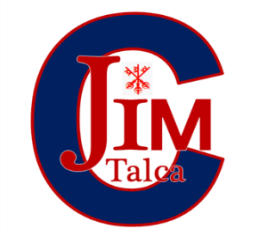 LOS SENTIDOS1. Dibuja  los sentidos que se están empleando en cada situación.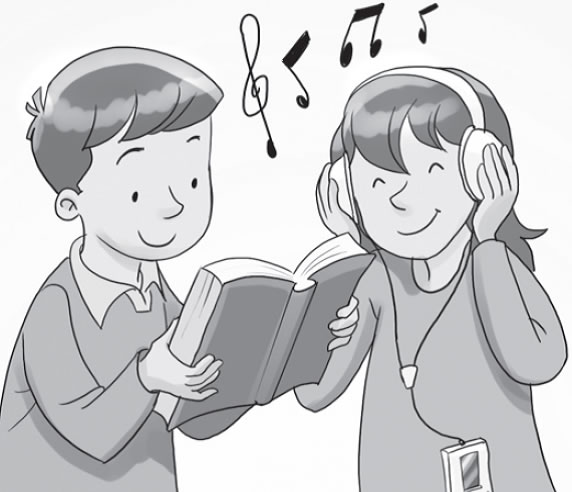 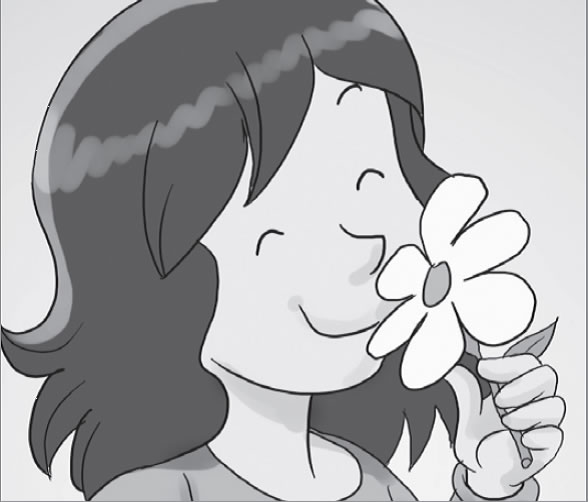 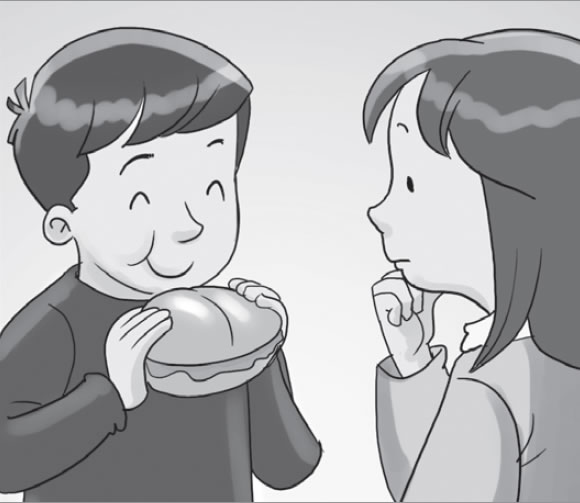 2. Completa el crucigrama con los sabores que corresponden a cada caso: dulce – salado – acido – amargo - 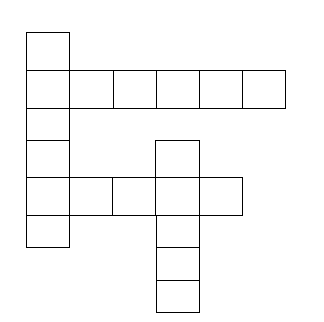 3. Observa la imagen y encierra con color rojo al personaje que está empleando el sentido del gusto y con color azul al que está empleando el sentido del olfato.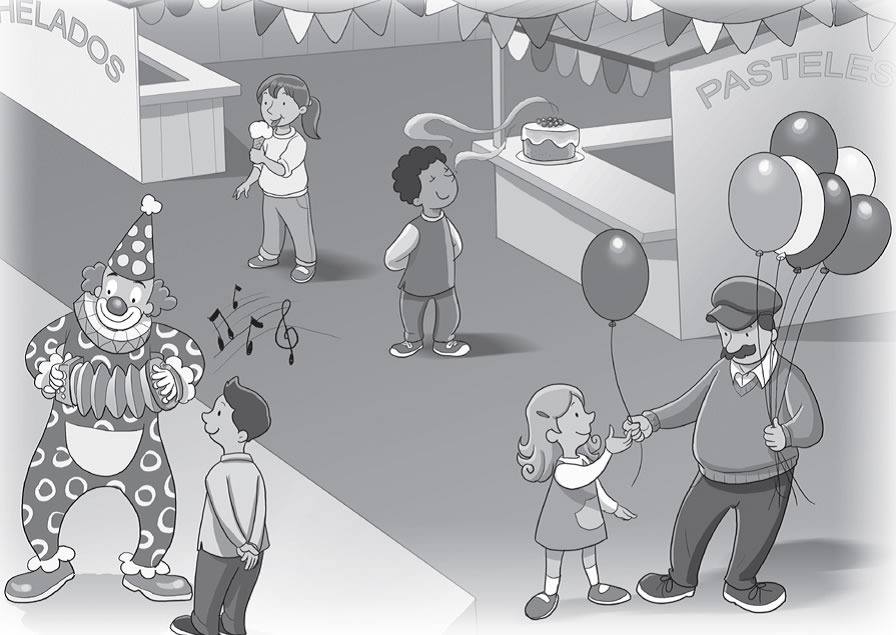 4. Une mediante una línea las medidas de protección para cuidar los órganos de los sentidos con la imagen que corresponda.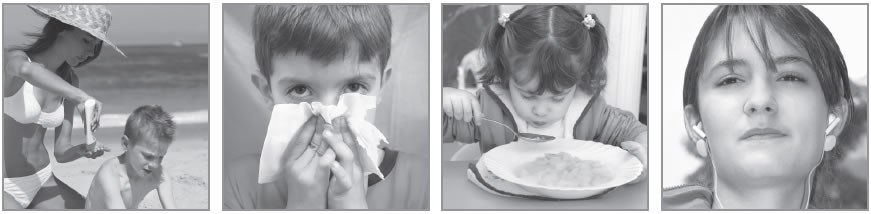 